The Parish of Boxmoor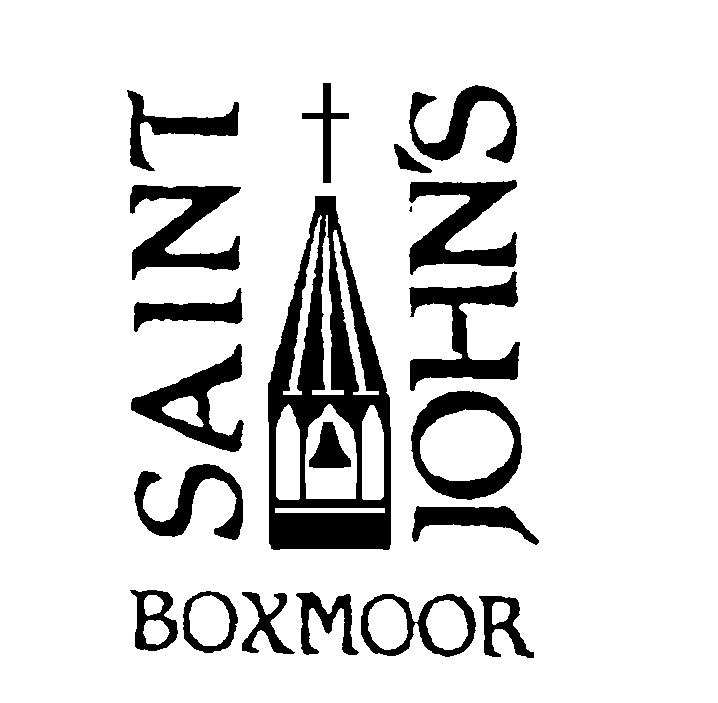 St John’s Boxmoor, St Stephen’s Chaulden & St Francis’ Hammerfield__________________________________________________________________________________________________________________________________________________________________________________________________________________________________________________________________________________________________________________________________________________________________No. 3861                                                                 	   	                                3 October 2021OUR PRAYERS ARE ASKED FOR:all who are infected or affected by the Coronavirus pandemic:	our hospitals and all health professionals			for our community as we “open up”	our schools, shops, and other services			for all who are anxious or struggling financially	our vaccination centres and all who volunteer		for all who sick with Covid or mourn loved onesthose who are ill: Lynsey Abbott, Becky, Catherine, Derek Cordery, Jean Dawkins, Beryl King, Lizzie, Paul McCormick, Elizabeth McDonald, Pamela, Kelvin Porter, Stanley Rose;those with ongoing needs: Richard Berry, John Bery, Trevor Boyce, Val Darvill, Margaret Delph, Gill Dow, Michele Finch, Pam French, Derek Frost, Josie Gower, Andrew Gunning, Margaret Gunning, Steve Hanwell, Jean Harries, Pam Hart, Anne Hosier, Chloё Lear, Sheila Lewis, Brian Laidlaw, Samuel & James Lockyer, Rev’d Rex Merry, Ruth Merry, Steve Randall, Godfrey Rock, Marion Roff, Jean Stevens, Beryl Taylor, Jayne Taylor, Jim Taylor, Christine Wilson, John Wilson, Mike Winch;		If you wish to be remembered at Morning and Evening Prayer only, please contact the Vicar.those who have died recently and we pray for their families and friends. those whose Years mind is this week: 3 - 9 October: 	Peter Bennett (3.10.17), Susan Dunnett (5.10.16), Archie Lewis (6.10.16), Valerie Smith (7.10.20), 	Diane Proctor (8.10.19), Frederick Brown (9.10.17).Churches Together in Hemel Hempstead: Christians Against Poverty (CAP) – Christian volunteers supporting and advising families about debt and related issues.PARISH NOTICESCOVID NOTICES: Current measures in this ParishFollowing the Government’s easing of lockdown restrictions, this Parish will operate the following measures in order to help maintain confidence in churches being safe places to come to:Within Church:Social Distancing to be maintained – although not legally required the PCC believes this should continue. One pew (over a metre) to be remain empty between different bubblesFace Coverings are still encouraged particularly when walking around. Your ministers will still wear a face covering when distributing Communion.Congregational Singing is once again permitted indoors.Use of hand sanitiser stations is still encouraged.Track & Trace to remain in place – we recommend signing-in rather than using the App.Communion will continue to be given in one kind (Bread) – please be directed by the sidespeople.If you are contacted by us (or any other organisation) following a live case at one of our services you do not need to isolate for 10 days unless you yourself have been infected. Instead you are required to take regular lateral flow tests to check if you have the virus. Test can be ordered from: https://www.gov.uk/order-coronavirus-rapid-lateral-flow-testsJUNIOR CHURCH: All children aged 3-11yrs are welcome to explore Jesus and his disciples during this special time within the Parish Eucharist.  Could you help by being a chaperone for these sessions?Harvest Quiz, Festival, and BBQ: Our celebrations of gathering the Harvest this year will include:A Quiz night on Saturday 2 October, 7.30pm, in the Hall. Please book interest via the Office. Tables of 8.Festival All-Age Parade Service, including our Junior Choir on Sunday 3 October, 10.00am, St John’s.BBQ at 12.30pm for social time together. £5/adult, £3/child.Financial contributions to Tearfund’s Water is Life appeal and DENS (they have requested no produce this year!)HARVEST FLOWERS: The Harvest Festival Wheatsheaf and Altar Flowers have been kindly sponsored by David Doyle Estate Agents.ST FRANCIS PATRONAL FESTIVAL: Monday 4 October, 8.00pm, High Mass and Benediction followed by drinks reception. All welcome as we give thanks for the life of St Francis and the work of this church within our parish.OCTOBER MAGAZINE:  Is now available for collection and distribution. Please obtain yours at the back of our churches.FRIENDSHIP TEAS RETURNS:  WEDNESDAY 20 OCTOBER, 3.30-5.00pm, St John’s Hall. Delighted to announce the return of Friendship Teas. If you would like to come you would be most welcome. For more information or if you would like to help please contact Sandy Cutts: cuttssandycutts@gmail.comNEXT CHORAL EVENSONG:  Sunday 17 October, 6.30pm – All welcomeCONGRATULATIONS: To Fr Ben and Mrs Elizabeth Weitzmann on the safe arrival of their little girl this week. All are doing well. Her name is yet to be announced. We send our warmest wishes to the new family.DIOCESE OF ST ALBANS – SUPPORTING AFGHAN REFUGEES: The immediate and most helpful gift is donations of money.  Charities working with refugees in Hertfordshire include the following:  Herts Welcomes Refugees, Watford and Three Rivers Refugee Partnership, Three Rivers Refugee Partnership.  Donations can be sent to them via their web pages.MUSIC AT ST JOHN’S LUNCHTIME CONCERTS: This Friday, 8 October 2021: Benjamin Weitzmann – organ.JUNIOR CHOIR: Calling all young singers to our Junior Choir. A reminder that our Junior Choir will be singing next Sunday for our Harvest Festival.Parish Office: 	01442 260299  	office@stjohnsboxmoor.org.uk 	   https://www.stjohnsboxmoor.org.uk	The regular office hours are Tuesdays and Thursdays 10.30am-1.30pm. 	The office will be closed w/c 4 October.Vicar: 	01442 243258	vicar@stjohnsboxmoor.org.ukSunday 3 October:HARVEST FESTIVAL – Eighteenth Sunday after TrinityHARVEST FESTIVAL – Eighteenth Sunday after Trinity8.00am10.00am10.00am11.30am12noon12.30pmHoly Communion	 St John’sAll-Age Parade Eucharist	 St John’sOnline service available on our website for those unable to join in person:www.stjohnsboxmoor.org.ukMass		 St Francis’Morning Worship	 St Stephen’sHoly Baptism	 St John’sHarvest Festival BBQ	St John’s HallNo Evening ServiceDaily9.00-5.009.00amChurch open for Private PrayerMorning Prayer	St John’sMondaySt Francis of AssisiSt Francis of Assisi11.30am7.45pm8.00pmHoly Communion 	Mountbatten LodgeTogether on Monday Club: Statues in the Abbey by Jean Garner	St John’s HallPatronal Festival Sung Mass and Benediction	St Francis’Guest Preacher: The Reverend Chris Stoltz, Chaplain, Haileybury School	Tuesday9.30am2.15pmTiny Tots: Stay & Play followed by Service	St John’s HallSouth Hill School Harvest Festival	St John’s 	Wednesday	Friday10.00am5.00pm12.30pm5.30pm7.00pmBCP Holy Communion followed by coffee	 St John’sEvening Prayer	St Francis’MASJ Lunchtime Concert – Benjamin Weitzmann - organ	 St John’sJunior Choir	 St John’s HallChoir Practice	St John’sSunday 10 October:Nineteenth Sunday after TrinityNineteenth Sunday after Trinity8.00am10.00am10.00am11.30amHoly Communion	 St John’sParish Eucharist	 St John’sMass		 St Francis’Holy Communion	 St Stephen’sNo Evening Service